UNIVERSIDAD DISTRITAL FRANCISCO JOSÉ DE CALDASFACULTAD de artes-asabPROYECTO CURRICULAR DE ARTES MUSICALESSYLLABUSSISTEMAS MUSICALES IIDENTIFICACIÓN DEL ESPACIO ACADÉMICOIDENTIFICACIÓN DEL ESPACIO ACADÉMICOIDENTIFICACIÓN DEL ESPACIO ACADÉMICOAsignatura                                        Cátedra                                Grupo de Trabajo     NOMBRE: SISTEMAS MUSICALES I    CÓDIGO:14201      COMPONENTE:  Contextualización y formación socio humanística                      ÁREA: Música y contextoNÚMERO DE CRÉDITOS: 2     HTD:4 HTC:0 HTA:2CUPO MÁXIMO DE ESTUDIANTES:  40Obligatorio Básico               Obligatorio  Complementario          Electivo Intrínseco          Electivo Extrínseco Asignatura                                        Cátedra                                Grupo de Trabajo     NOMBRE: SISTEMAS MUSICALES I    CÓDIGO:14201      COMPONENTE:  Contextualización y formación socio humanística                      ÁREA: Música y contextoNÚMERO DE CRÉDITOS: 2     HTD:4 HTC:0 HTA:2CUPO MÁXIMO DE ESTUDIANTES:  40Obligatorio Básico               Obligatorio  Complementario          Electivo Intrínseco          Electivo Extrínseco Asignatura                                        Cátedra                                Grupo de Trabajo     NOMBRE: SISTEMAS MUSICALES I    CÓDIGO:14201      COMPONENTE:  Contextualización y formación socio humanística                      ÁREA: Música y contextoNÚMERO DE CRÉDITOS: 2     HTD:4 HTC:0 HTA:2CUPO MÁXIMO DE ESTUDIANTES:  40Obligatorio Básico               Obligatorio  Complementario          Electivo Intrínseco          Electivo Extrínseco CATEGORÍAS  METODOLÓGICASCATEGORÍAS  METODOLÓGICASCATEGORÍAS  METODOLÓGICASTEÓRICO:           PRÁCTICO :          TEÓRICO-PRÁCTICO :Cátedra:____     Ensamble:_____   Entrenamiento: ___  Magistral:___x__  Prácticas: _x___Proyecto:____    Seminario:_x___      Taller: _x___              Tutoría:____________Otra: _______________________  ¿Cuál?________________________TEÓRICO:           PRÁCTICO :          TEÓRICO-PRÁCTICO :Cátedra:____     Ensamble:_____   Entrenamiento: ___  Magistral:___x__  Prácticas: _x___Proyecto:____    Seminario:_x___      Taller: _x___              Tutoría:____________Otra: _______________________  ¿Cuál?________________________TEÓRICO:           PRÁCTICO :          TEÓRICO-PRÁCTICO :Cátedra:____     Ensamble:_____   Entrenamiento: ___  Magistral:___x__  Prácticas: _x___Proyecto:____    Seminario:_x___      Taller: _x___              Tutoría:____________Otra: _______________________  ¿Cuál?________________________    3.   NÚMERO DE DOCENTES PARA EL ESPACIO ACADÉMICO    3.   NÚMERO DE DOCENTES PARA EL ESPACIO ACADÉMICO    3.   NÚMERO DE DOCENTES PARA EL ESPACIO ACADÉMICOUno para cada nivel de cada espacio académicoUno para cada nivel de cada espacio académicoUno para cada nivel de cada espacio académicoPERFIL(ES) DOCENTE(ES)PERFIL(ES) DOCENTE(ES)PERFIL(ES) DOCENTE(ES)Profesional con título de pregrado en Música o Licenciatura en Música, preferiblemente con título de posgrado en Musicología, Etnomusicología, Estudios culturales, Estudios artísticos y otros campos afines. Experiencia investigativa y producción académica y/o artística en música de tradición occidentalProfesional con título de pregrado en Música o Licenciatura en Música, preferiblemente con título de posgrado en Musicología, Etnomusicología, Estudios culturales, Estudios artísticos y otros campos afines. Experiencia investigativa y producción académica y/o artística en música de tradición occidentalProfesional con título de pregrado en Música o Licenciatura en Música, preferiblemente con título de posgrado en Musicología, Etnomusicología, Estudios culturales, Estudios artísticos y otros campos afines. Experiencia investigativa y producción académica y/o artística en música de tradición occidentalJUSTIFICACIÓN DEL ESPACIO ACADÉMICOJUSTIFICACIÓN DEL ESPACIO ACADÉMICOJUSTIFICACIÓN DEL ESPACIO ACADÉMICOPara el desarrollo de la asignatura se toman elementos de dos áreas de conocimiento: la teoría musical y la historia social de la música. En lo pertinente a la teoría se trabajan herramientas orientadas al análisis musical para abordar las músicas locales-regionales colombianas en sus niveles constitutivos y en sus aspectos performativos, tanto desde la partitura como desde otras fuentes documentales sonoras y audiovisuales. La selección del repertorio al cual se enfrenta el estudiante posibilita aprehender rasgos característicos de los principales géneros y manifestaciones musicales, de los formatos organológicos y de los estilos particulares pertenecientes a las diferentes épocas en las que usualmente se ha organizado la historia de la música occidental, haciendo especial énfasis en el carácter construido de esta periodización así como en la importancia de la sub periodización. Al abordar el contenido histórico la asignatura enmarca los contenidos musicales en el contexto socio-cultural del cual surgen, dando así relevancia a la función social de la música, a las características de su producción, circulación y consumo-apropiación, a la cultura en la cual actúan y al pensamiento que acompaña su práctica. El espacio  académico  sistemas musicales  es central dentro del pensum de artes musicales ya que reúne en sí mismo dos áreas de conocimiento: la teoría musical y la historia de la música. En  lo  pertinente  a  la  teoría,  dicha    asignatura  se nutre constantemente del análisis musical como contenido vital de la materia, permitiendo al estudiante abordar las obras en sus niveles constitutivos, tanto desde lo audición  como  desde  la  partitura.  El  ordenamiento  del  repertorio  al  cual  se  enfrentan  los alumnos    en  el  análisis  de  la  obras,  posibilita  aprehender  rasgos  característicos  de  estilos particulares de  las diferentes épocas en las que tradicionalmente  se ha delimitado la historia del arte en Occidente. Por su parte al abordar el contenido histórico, se enmarcan y explican las obras musicales dentro  del    contexto  socio-cultural  en  el  cual  surgen,  dando así  relevancia a  la función  social  de  la música,  a  sus  creadores,  intérpretes  y  público;  a  la  cultura  en  la  cual actúan y al pensamiento teórico filosófico o estético que acompaña su práctica.La relación entre el arte y la cultura, los mecanismos de asociación y las distintas formas  que adopta esta relación, son un componente  esencial de la vida del artista, de incidencia concreta en su relación con la obra, con sus procesos creativos y con su apreciación del mundo en el que vive.Para el desarrollo de la asignatura se toman elementos de dos áreas de conocimiento: la teoría musical y la historia social de la música. En lo pertinente a la teoría se trabajan herramientas orientadas al análisis musical para abordar las músicas locales-regionales colombianas en sus niveles constitutivos y en sus aspectos performativos, tanto desde la partitura como desde otras fuentes documentales sonoras y audiovisuales. La selección del repertorio al cual se enfrenta el estudiante posibilita aprehender rasgos característicos de los principales géneros y manifestaciones musicales, de los formatos organológicos y de los estilos particulares pertenecientes a las diferentes épocas en las que usualmente se ha organizado la historia de la música occidental, haciendo especial énfasis en el carácter construido de esta periodización así como en la importancia de la sub periodización. Al abordar el contenido histórico la asignatura enmarca los contenidos musicales en el contexto socio-cultural del cual surgen, dando así relevancia a la función social de la música, a las características de su producción, circulación y consumo-apropiación, a la cultura en la cual actúan y al pensamiento que acompaña su práctica. El espacio  académico  sistemas musicales  es central dentro del pensum de artes musicales ya que reúne en sí mismo dos áreas de conocimiento: la teoría musical y la historia de la música. En  lo  pertinente  a  la  teoría,  dicha    asignatura  se nutre constantemente del análisis musical como contenido vital de la materia, permitiendo al estudiante abordar las obras en sus niveles constitutivos, tanto desde lo audición  como  desde  la  partitura.  El  ordenamiento  del  repertorio  al  cual  se  enfrentan  los alumnos    en  el  análisis  de  la  obras,  posibilita  aprehender  rasgos  característicos  de  estilos particulares de  las diferentes épocas en las que tradicionalmente  se ha delimitado la historia del arte en Occidente. Por su parte al abordar el contenido histórico, se enmarcan y explican las obras musicales dentro  del    contexto  socio-cultural  en  el  cual  surgen,  dando así  relevancia a  la función  social  de  la música,  a  sus  creadores,  intérpretes  y  público;  a  la  cultura  en  la  cual actúan y al pensamiento teórico filosófico o estético que acompaña su práctica.La relación entre el arte y la cultura, los mecanismos de asociación y las distintas formas  que adopta esta relación, son un componente  esencial de la vida del artista, de incidencia concreta en su relación con la obra, con sus procesos creativos y con su apreciación del mundo en el que vive.Para el desarrollo de la asignatura se toman elementos de dos áreas de conocimiento: la teoría musical y la historia social de la música. En lo pertinente a la teoría se trabajan herramientas orientadas al análisis musical para abordar las músicas locales-regionales colombianas en sus niveles constitutivos y en sus aspectos performativos, tanto desde la partitura como desde otras fuentes documentales sonoras y audiovisuales. La selección del repertorio al cual se enfrenta el estudiante posibilita aprehender rasgos característicos de los principales géneros y manifestaciones musicales, de los formatos organológicos y de los estilos particulares pertenecientes a las diferentes épocas en las que usualmente se ha organizado la historia de la música occidental, haciendo especial énfasis en el carácter construido de esta periodización así como en la importancia de la sub periodización. Al abordar el contenido histórico la asignatura enmarca los contenidos musicales en el contexto socio-cultural del cual surgen, dando así relevancia a la función social de la música, a las características de su producción, circulación y consumo-apropiación, a la cultura en la cual actúan y al pensamiento que acompaña su práctica. El espacio  académico  sistemas musicales  es central dentro del pensum de artes musicales ya que reúne en sí mismo dos áreas de conocimiento: la teoría musical y la historia de la música. En  lo  pertinente  a  la  teoría,  dicha    asignatura  se nutre constantemente del análisis musical como contenido vital de la materia, permitiendo al estudiante abordar las obras en sus niveles constitutivos, tanto desde lo audición  como  desde  la  partitura.  El  ordenamiento  del  repertorio  al  cual  se  enfrentan  los alumnos    en  el  análisis  de  la  obras,  posibilita  aprehender  rasgos  característicos  de  estilos particulares de  las diferentes épocas en las que tradicionalmente  se ha delimitado la historia del arte en Occidente. Por su parte al abordar el contenido histórico, se enmarcan y explican las obras musicales dentro  del    contexto  socio-cultural  en  el  cual  surgen,  dando así  relevancia a  la función  social  de  la música,  a  sus  creadores,  intérpretes  y  público;  a  la  cultura  en  la  cual actúan y al pensamiento teórico filosófico o estético que acompaña su práctica.La relación entre el arte y la cultura, los mecanismos de asociación y las distintas formas  que adopta esta relación, son un componente  esencial de la vida del artista, de incidencia concreta en su relación con la obra, con sus procesos creativos y con su apreciación del mundo en el que vive.OBJETIVO GENERALOBJETIVO GENERALOBJETIVO GENERALConocer  las  características  más  sobresalientes  de  los  Sistemas Musicales de  la  tradiciónoccidental    a partir de su contextualización como fenómenos socio- culturales   y del análisismusical del repertorio correspondiente.Conocer  las  características  más  sobresalientes  de  los  Sistemas Musicales de  la  tradiciónoccidental    a partir de su contextualización como fenómenos socio- culturales   y del análisismusical del repertorio correspondiente.Conocer  las  características  más  sobresalientes  de  los  Sistemas Musicales de  la  tradiciónoccidental    a partir de su contextualización como fenómenos socio- culturales   y del análisismusical del repertorio correspondiente.OBJETIVOS ESPECÍFICOSOBJETIVOS ESPECÍFICOSOBJETIVOS ESPECÍFICOSComprender las distintas relaciones que emergen entre las obras musicales y los contextos sociales que les corresponden .Desarrollar métodos de análisis para el abordaje de repertorios diversos. Comprender y tener una posición sobre las tendencias estéticas, que en la cultura occidental, se han dado a lo largo de los últimos 2500 años.Elaborar distintas maneras de aproximación a los diversos repertorios deacuerdo a sus características y focos de relevancia.Contribuir en el establecimiento y apropiado manejo de una terminología comun de la disciplina para la interpretación y elbaoración de diferentes tipos de textoComprender las distintas relaciones que emergen entre las obras musicales y los contextos sociales que les corresponden .Desarrollar métodos de análisis para el abordaje de repertorios diversos. Comprender y tener una posición sobre las tendencias estéticas, que en la cultura occidental, se han dado a lo largo de los últimos 2500 años.Elaborar distintas maneras de aproximación a los diversos repertorios deacuerdo a sus características y focos de relevancia.Contribuir en el establecimiento y apropiado manejo de una terminología comun de la disciplina para la interpretación y elbaoración de diferentes tipos de textoComprender las distintas relaciones que emergen entre las obras musicales y los contextos sociales que les corresponden .Desarrollar métodos de análisis para el abordaje de repertorios diversos. Comprender y tener una posición sobre las tendencias estéticas, que en la cultura occidental, se han dado a lo largo de los últimos 2500 años.Elaborar distintas maneras de aproximación a los diversos repertorios deacuerdo a sus características y focos de relevancia.Contribuir en el establecimiento y apropiado manejo de una terminología comun de la disciplina para la interpretación y elbaoración de diferentes tipos de textoCOMPETENCIAS, CAPACIDADES Y HABILIDADES DE FORMACIÓN:COMPETENCIAS, CAPACIDADES Y HABILIDADES DE FORMACIÓN:COMPETENCIAS, CAPACIDADES Y HABILIDADES DE FORMACIÓN:Maneja destrezas y criterios de análisis musical que involucran uso de partitura, audiciones y otros sistemas alternos de notación.Interpretación crítica de fuentes para presentar y argumentar dentro de la proposición de diferentes tipos de textos.  Dominio de diversos tipos de notación musicalElección y desarrollo de  herramientas analíticas pertinentes  a una obra. Asociar la información, o ejercer con las categorías como ismos, corrientes o estilos etc.Maneja destrezas y criterios de análisis musical que involucran uso de partitura, audiciones y otros sistemas alternos de notación.Interpretación crítica de fuentes para presentar y argumentar dentro de la proposición de diferentes tipos de textos.  Dominio de diversos tipos de notación musicalElección y desarrollo de  herramientas analíticas pertinentes  a una obra. Asociar la información, o ejercer con las categorías como ismos, corrientes o estilos etc.Maneja destrezas y criterios de análisis musical que involucran uso de partitura, audiciones y otros sistemas alternos de notación.Interpretación crítica de fuentes para presentar y argumentar dentro de la proposición de diferentes tipos de textos.  Dominio de diversos tipos de notación musicalElección y desarrollo de  herramientas analíticas pertinentes  a una obra. Asociar la información, o ejercer con las categorías como ismos, corrientes o estilos etc.SABERES PREVIOSSABERES PREVIOSSABERES PREVIOSLos estipulados en el examen de admisión al proyecto curricularLos estipulados en el examen de admisión al proyecto curricularLos estipulados en el examen de admisión al proyecto curricularCONTENIDOSCONTENIDOSCONTENIDOSEste  espacio  académico  presenta  una  síntesis  de  la  tradición musical durante casi dos mil años en Occidente, desde la Grecia Antigua hasta la sociedad europea del  siglo  XVI.  Esta  sucinta  visión  del  mundo  musical  antiguo  introduce  el  estudio  de  las tradiciones musicales  en  la  Edad Media  y  el  Renacimiento,  tanto  en  los  ámbitos  religiosos como seculares. Arte en culturas prehistóricas y origen de la músicaPitágoras, Aristoxeno, Platón AristótelesDe la antigüedad a la edad mediaLa iglesia cristianaCanto gregorianoNotación y polifoníaArs AntiquaArs novaIsorritmiaPaso de la edad media al renacimientoEste  espacio  académico  presenta  una  síntesis  de  la  tradición musical durante casi dos mil años en Occidente, desde la Grecia Antigua hasta la sociedad europea del  siglo  XVI.  Esta  sucinta  visión  del  mundo  musical  antiguo  introduce  el  estudio  de  las tradiciones musicales  en  la  Edad Media  y  el  Renacimiento,  tanto  en  los  ámbitos  religiosos como seculares. Arte en culturas prehistóricas y origen de la músicaPitágoras, Aristoxeno, Platón AristótelesDe la antigüedad a la edad mediaLa iglesia cristianaCanto gregorianoNotación y polifoníaArs AntiquaArs novaIsorritmiaPaso de la edad media al renacimientoEste  espacio  académico  presenta  una  síntesis  de  la  tradición musical durante casi dos mil años en Occidente, desde la Grecia Antigua hasta la sociedad europea del  siglo  XVI.  Esta  sucinta  visión  del  mundo  musical  antiguo  introduce  el  estudio  de  las tradiciones musicales  en  la  Edad Media  y  el  Renacimiento,  tanto  en  los  ámbitos  religiosos como seculares. Arte en culturas prehistóricas y origen de la músicaPitágoras, Aristoxeno, Platón AristótelesDe la antigüedad a la edad mediaLa iglesia cristianaCanto gregorianoNotación y polifoníaArs AntiquaArs novaIsorritmiaPaso de la edad media al renacimiento RECURSOS RECURSOS RECURSOSTablero pentagramado, computador, video beam y DVD entre otros.   Los formatos  en  los  que  generalmente  circula  la  información  al  interior  de  los  espacios académicos son: •  Libros •  Partituras •  CD de audio •  Videos •  Presentaciones en  Microsoft Office y/o Linux.  Tablero pentagramado, computador, video beam y DVD entre otros.   Los formatos  en  los  que  generalmente  circula  la  información  al  interior  de  los  espacios académicos son: •  Libros •  Partituras •  CD de audio •  Videos •  Presentaciones en  Microsoft Office y/o Linux.  Tablero pentagramado, computador, video beam y DVD entre otros.   Los formatos  en  los  que  generalmente  circula  la  información  al  interior  de  los  espacios académicos son: •  Libros •  Partituras •  CD de audio •  Videos •  Presentaciones en  Microsoft Office y/o Linux.  EVALUACIÓNEVALUACIÓNEVALUACIÓN70% antes del segundo corte70% antes del segundo corte70% antes del segundo corteBIBLIOGRAFÍA Y REFERENCIASBIBLIOGRAFÍA Y REFERENCIASBIBLIOGRAFÍA Y REFERENCIASBurkholder, J. P., Palisca, C. V., Torrellas, G. M., & Grout, D. J. (2008).Historia de la música occidental.
Historia de la música : la música occidental desde la edad media hasta nuestros díasEspasa-Calpe
Grout, D. J., & Palisca, C. V. (1988). A history of Western music [: Norton anthology of Western music. Norton.
Taruskin, R. (2009). The Oxford History of Western Music. Oxford University Press. Strunk, W. O., & Treitler, L. (1998). Source readings in music history. WW Norton & Company.Caldwell, J. (1991). La música medieval. Alianza Editorial.Boecio, A. M. T. S., & Moreno, J. L. (2009). Sobre el fundamento de la música: cinco libros. Gredos.Levin, F. R. (2009). Greek reflections on the nature of music. Cambridge University Press.Wallin, N. L., & Merker, B. (2001). The origins of music. MIT press.Allen, W. D. (1941). Philosophies of music history.Pirenne, J. (1973). Historia universal: las grandes corrientes de la historia.Buhler, J. R. (1957). Vida y cultura en la Edad Media. Sección de obras de historia.Hoppin, R. H. (2000). La música medieval (Vol. 1). Ediciones AKAL.Burkholder, J. P., Palisca, C. V., Torrellas, G. M., & Grout, D. J. (2008).Historia de la música occidental.
Historia de la música : la música occidental desde la edad media hasta nuestros díasEspasa-Calpe
Grout, D. J., & Palisca, C. V. (1988). A history of Western music [: Norton anthology of Western music. Norton.
Taruskin, R. (2009). The Oxford History of Western Music. Oxford University Press. Strunk, W. O., & Treitler, L. (1998). Source readings in music history. WW Norton & Company.Caldwell, J. (1991). La música medieval. Alianza Editorial.Boecio, A. M. T. S., & Moreno, J. L. (2009). Sobre el fundamento de la música: cinco libros. Gredos.Levin, F. R. (2009). Greek reflections on the nature of music. Cambridge University Press.Wallin, N. L., & Merker, B. (2001). The origins of music. MIT press.Allen, W. D. (1941). Philosophies of music history.Pirenne, J. (1973). Historia universal: las grandes corrientes de la historia.Buhler, J. R. (1957). Vida y cultura en la Edad Media. Sección de obras de historia.Hoppin, R. H. (2000). La música medieval (Vol. 1). Ediciones AKAL.Burkholder, J. P., Palisca, C. V., Torrellas, G. M., & Grout, D. J. (2008).Historia de la música occidental.
Historia de la música : la música occidental desde la edad media hasta nuestros díasEspasa-Calpe
Grout, D. J., & Palisca, C. V. (1988). A history of Western music [: Norton anthology of Western music. Norton.
Taruskin, R. (2009). The Oxford History of Western Music. Oxford University Press. Strunk, W. O., & Treitler, L. (1998). Source readings in music history. WW Norton & Company.Caldwell, J. (1991). La música medieval. Alianza Editorial.Boecio, A. M. T. S., & Moreno, J. L. (2009). Sobre el fundamento de la música: cinco libros. Gredos.Levin, F. R. (2009). Greek reflections on the nature of music. Cambridge University Press.Wallin, N. L., & Merker, B. (2001). The origins of music. MIT press.Allen, W. D. (1941). Philosophies of music history.Pirenne, J. (1973). Historia universal: las grandes corrientes de la historia.Buhler, J. R. (1957). Vida y cultura en la Edad Media. Sección de obras de historia.Hoppin, R. H. (2000). La música medieval (Vol. 1). Ediciones AKAL.FECHA:Junio 2018FECHA:Junio 2018FECHA:Junio 2018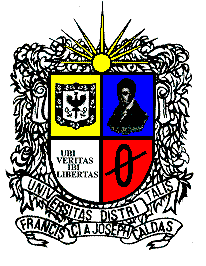 